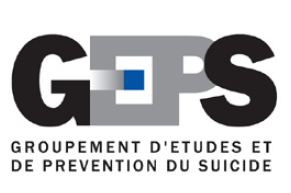 Bourse Master 22020-2021Modèle de lettre d’intention La lettre d’intention doit être adressée au président du Jury à l’adresse suivante :Mr Le Professeur Louis Jehelbourse.geps@gmail.comDate limite de soumission : 28 février 2020, minuit(envoi électronique faisant foi)Format d’envoi : Fichier pdfIntitulé du fichier : [Nom (sans prénom) du candidat]_BourseGEPS_2020Objet du mail : Candidature Bourse GEPS 2020 [Nom du candidat]La candidature doit être accompagnée d’un courrier de recommandation directeur de mémoire mettant en perspective le projet de recherche et stipulant clairement le soutien institutionnel du candidat.Communication des décisions de la présélection par mail au candidat et au directeur du mémoire avant le 30 juin 2020.Informations et renseignements auprès de : bourse.geps@gmail.com.CANDIDAT ET PROJETCANDIDATNom et prénom :Adresse :Téléphone :E-mail : PROJET DE MASTER 2Université d’inscription :Discipline :Intitulé du master :PROJET DE RECHERCHEIntitulé : Laboratoire de rattachement :Directeur de mémoireNom et prénom :Titre et fonction :Adresse :Téléphone :E-mail :RÉSUMÉ DU PROJET DE RECHERCHE(Police Arial 12, interligne simple, ne pas dépasser ce cadre)